Things that help me learn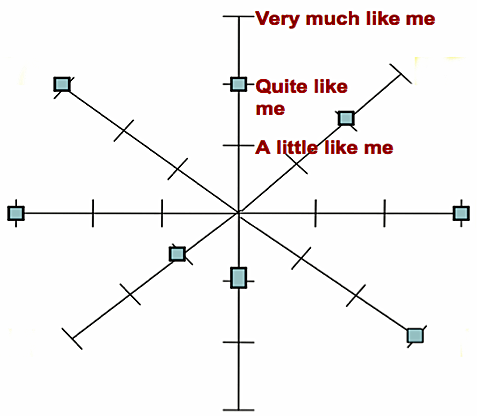 